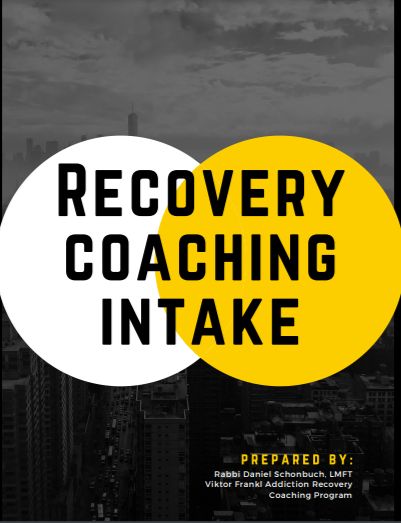 Progress Notes:What are their primary and secondary addictions?____________________Where are they on the Stages of Change?__________________________What are their main triggers?____________________________________What are their internal resources?________________________________What are their external resources?________________________________What are the key areas they are lacking in?_________________________What is their level of motivation?_________________________________What are their goals this week?_________________________________________________________________________________________________________________Other important points of session:________________________________________________________________________________________________________________ 